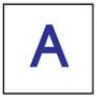 Capital lettersShould be TALLAt the start of sentencesNames of people and placesHandwritingRound the right wayWell formedTall and shortFinger spacesAfter every wordAfter a full stopAdjectivesInterestingConjunctionsandbutbecause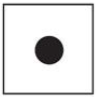 Full stopAt the end of a sentenceNot bigWORD BOOK! Have I attempted to write the word using my phonics knowledge and then asked an adult if it is correct????WORD BOOK! Have I attempted to write the word using my phonics knowledge and then asked an adult if it is correct????WORD BOOK! Have I attempted to write the word using my phonics knowledge and then asked an adult if it is correct????